Madame, Monsieur,Veuillez noter que le dernier tableau de l'Annexe 2 (présidents et vice-présidents du Comité SCV) devrait se lire comme le tableau figurant sur la page suivante.Veuillez agréer, Madame, Monsieur, l'assurance de ma considération distinguée.(signé)Seizo Onoe
Directeur du Bureau de la normalisation 
des télécommunications*	Nommé à la réunion du GCNT, Genève, 1er-4 mai 2017.______________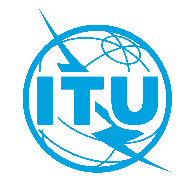 Union internationale des télécommunicationsBureau de la Normalisation des TélécommunicationsUnion internationale des télécommunicationsBureau de la Normalisation des TélécommunicationsGenève, le 6 mars 2024Genève, le 6 mars 2024Réf.:Réf.:Corrigendum 1 à la
Circulaire TSB 176DIRCorrigendum 1 à la
Circulaire TSB 176DIRAux:–	Administrations des États Membres de l'Union;–	Membres du Secteur UIT-T;–	Organisations régionales de télécommunicationAux:–	Administrations des États Membres de l'Union;–	Membres du Secteur UIT-T;–	Organisations régionales de télécommunicationTél.:Tél.:+41 22 730 5852+41 22 730 5852Aux:–	Administrations des États Membres de l'Union;–	Membres du Secteur UIT-T;–	Organisations régionales de télécommunicationAux:–	Administrations des États Membres de l'Union;–	Membres du Secteur UIT-T;–	Organisations régionales de télécommunicationTélécopie:Télécopie:+41 22 730 5853+41 22 730 5853Aux:–	Administrations des États Membres de l'Union;–	Membres du Secteur UIT-T;–	Organisations régionales de télécommunicationAux:–	Administrations des États Membres de l'Union;–	Membres du Secteur UIT-T;–	Organisations régionales de télécommunicationCourriel:Courriel:tsbdir@itu.inttsbdir@itu.intCopie:–	Aux Présidents et Vice-Présidents des Commissions d'études de l'UIT-T, du GCNT et du SCV;–	Au Directeur du Bureau de développement des télécommunications;–	Au Directeur du Bureau des radiocommunications;–	Aux Directeurs régionaux des Bureaux régionaux de l'UITCopie:–	Aux Présidents et Vice-Présidents des Commissions d'études de l'UIT-T, du GCNT et du SCV;–	Au Directeur du Bureau de développement des télécommunications;–	Au Directeur du Bureau des radiocommunications;–	Aux Directeurs régionaux des Bureaux régionaux de l'UITObjet:Objet:Candidats aux fonctions de présidents et vice-présidents des Commissions d'études de l'UIT-T, du Groupe consultatif de la normalisation des télécommunications (GCNT) et du Comité de normalisation pour le vocabulaire (SCV) pour la période 2025-2028Candidats aux fonctions de présidents et vice-présidents des Commissions d'études de l'UIT-T, du Groupe consultatif de la normalisation des télécommunications (GCNT) et du Comité de normalisation pour le vocabulaire (SCV) pour la période 2025-2028Candidats aux fonctions de présidents et vice-présidents des Commissions d'études de l'UIT-T, du Groupe consultatif de la normalisation des télécommunications (GCNT) et du Comité de normalisation pour le vocabulaire (SCV) pour la période 2025-2028Candidats aux fonctions de présidents et vice-présidents des Commissions d'études de l'UIT-T, du Groupe consultatif de la normalisation des télécommunications (GCNT) et du Comité de normalisation pour le vocabulaire (SCV) pour la période 2025-2028GroupeNomNomEntreprise (pays)Rôle actuelMandats accomplisRégion représentéeSCVMme RimBELHAJTunisiePrésidente (français)1*ARBM. PaulNAJARIANÉtats-UnisVice-Président (anglais)2CITELVacantVice-Président (arabe)M. TongWUChine (Rép. populaire de)Vice-Président (chinois)2APTVacantVice-Président (espagnol)VacantVice-Président (russe)